Een apparaat uitgevonden door eene vrouw.
Maandschrift gewijd aan de Heilgymnastiek 1900 (bladvulling)Eene Duitsche dame, mej.  Elisabeth LÜHR te Pardowiek bij Lüneburg, heeft een toestel uitgevonden en ook daarvoor patent genomen, doormiddel waarvan eene grondige massage van het gehele lichaam kan worden bewerktstelligd, zonder hulp van een masseur.
Het apparaat bestaat uit een veldbedachtig onderstel, over hetwelk een systeem van rollen en tandraderen is aangebracht,  die aan drie verschillende punten, het hoofdeinde, in het midden en aan het voeteneinde, voor de massage geschikte werktuigen, zoals walsen, schijven enz. in beweging brengen, wat, hetzij met de hand, hetzij door middel van een motor geschieden kan.
Daar het gehele apparaat van een hoog gordijn voorzien kan worden, is het mogelijk daarvan gebruik te maken, zonder dat de persoon, die gemasseerd wordt, door dengeen, die het toestel bedient, gezien of aangeraakt behoeft te worden.
							( de Huisvrouw )Patent aanvraag:

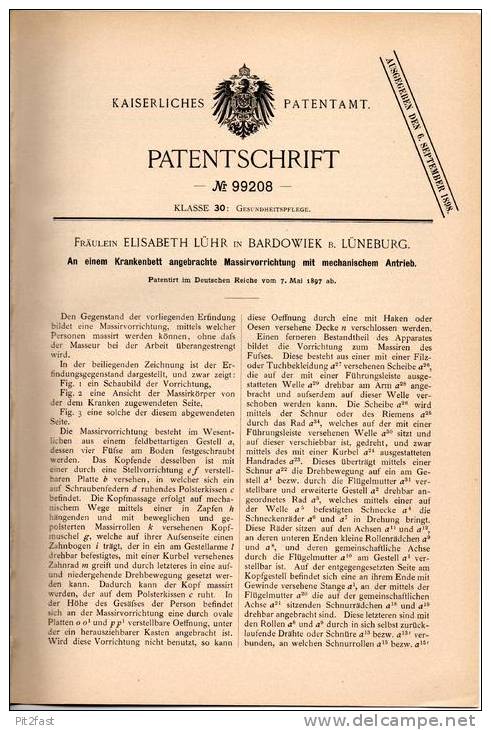 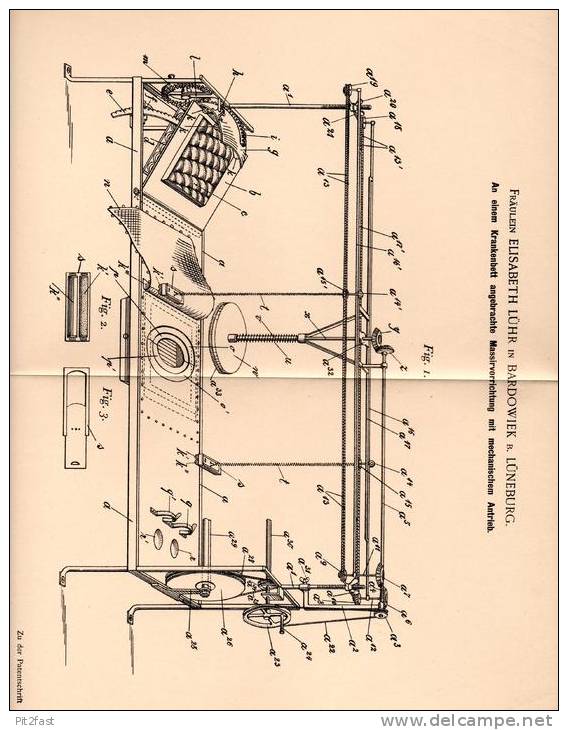 